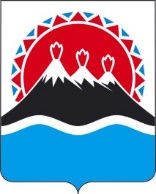 П О С Т А Н О В Л Е Н И ЕГУБЕРНАТОРА КАМЧАТСКОГО КРАЯ                  г. Петропавловск-КамчатскийПОСТАНОВЛЯЮ:Внести в приложение к постановлению Губернатора Камчатского края от 23.03.2015 № 27 «Об утверждении Положения об оплате труда работников государственных органов Камчатского края, замещающих должности, не являющиеся должностями государственной гражданской службы Камчатского края» следующие изменения:  в пункте 5 приложения 1 слово «книжка» заменить словами «книжка и (или) сведения о трудовой деятельности, предусмотренные статьей 66.1 Трудового кодекса Российской Федерации»; пункты 6 и 7 приложения 2 изложить в следующей редакции:«6. Работникам при наличии экономии фонда оплаты труда, утвержденного соответствующему государственному органу Камчатского края, может быть выплачена дополнительная материальная помощь в следующих случаях:1) в связи с государственной регистрацией заключения брака работником;2) в связи с рождением ребенка у работника;3) в связи со смертью близких родственников (родителей, детей (в том числе усыновленных), супруга (супруги), лиц, находящихся на иждивении работника;4) в случае повреждения или утраты личного имущества работника в результате стихийного бедствия, пожара, хищения или иных непредвиденных случаев;5) при необходимости приобретения работником платных медицинских услуг и дорогостоящих лекарственных препаратов по медицинским показаниям.7. Выплата дополнительной материальной помощи осуществляется на основании приказа государственного органа Камчатского края, в соответствии с письменным заявлением о выплате дополнительной материальной помощи работника на имя руководителя государственного органа Камчатского края с приложением документов, подтверждающих соответствующие обстоятельства, которое подлежит предварительному согласованию с финансово-экономическим подразделением соответствующего государственного органа Камчатского края, либо должностным лицом по финансово-экономическим вопросам.».2. В приложении 1 к приложению 2 к постановлению Губернатора Камчатского края «Об образовании Комиссии по координации работы по противодействию коррупции в Камчатском крае» от 02.10.2015 № 87 слова «копии трудовой книжки» заменить словами «копию трудовой книжки, сведения о трудовой деятельности, предусмотренные статьей 66.1 Трудового кодекса Российской Федерации».3. Внести в приложение 2 к постановлению Губернатора Камчатского края от 17.10.2019 № 74 «Об отдельных вопросах реализации Закона Камчатского края от 06.05.2019 № 323 «О наградах Камчатского края» следующие изменения:1) в абзаце третьем пункта 2 слова «кадров и трудовой книжки» заменить словами «кадров, трудовой книжки и (или) сведений о трудовой деятельности, предусмотренных статьей 66.1 Трудового кодекса Российской Федерации»;2) по тексту слова «послужной список» заменить словами «сведения о трудовой деятельности, предусмотренные статьей 66.1 Трудового кодекса Российской Федерации/ послужной список».4. Внести в постановление Губернатора Камчатского края от 24.12.2019 № 106 «Об отдельных видах наград Камчатского края и поощрениях Губернатора Камчатского края» следующие изменения:1) в абзаце третьем пункта 2 приложения 5 к приложению 1 слова «кадров и трудовой книжки» заменить словами «кадров, трудовой книжки и (или) сведений о трудовой деятельности, предусмотренных статьей 66.1 Трудового кодекса Российской Федерации»;2) в абзаце третьем пункта 2 приложения 3 к приложению 2 слова «кадров и трудовой книжки» заменить словами «кадров, трудовой книжки и (или) сведений о трудовой деятельности, предусмотренных статьей 66.1 Трудового кодекса Российской Федерации».5. Настоящее постановление вступает в силу через 10 дней после дня его официального опубликования.  Пояснительная запискак проекту постановления Губернатора Камчатского края «О внесении изменений в отдельные постановления Губернатора Камчатского края»Настоящий проект постановления Губернатора Камчатского края разработан в связи с принятием Федерального закона от 16.12.2019 № 439-ФЗ «О внесении изменений в Трудовой кодекс Российской Федерации в части формирования сведений о трудовой деятельности в электронном виде» в целях уточнения отдельных положений, предусматривающих возможность наряду с трудовой книжкой предоставлять сведения о трудовой деятельности.  Для реализации настоящего постановления Губернатора Камчатского края не потребуются дополнительные средства краевого бюджета.Проект постановления Губернатора Камчатского края 30 июля 2020 года размещен на Едином портале проведения независимой антикоррупционной экспертизы и общественного обсуждения проектов нормативных правовых актов Камчатского края (htths://npaproject.kamgov.ru) для обеспечения возможности проведения в срок до 7 августа 2020 года независимой антикоррупционной экспертизы.Проект постановления Губернатора Камчатского края не подлежит оценке регулирующего воздействия в соответствии с постановлением Правительства Камчатского края от 06.06.2013 № 233-П «Об утверждении Порядка проведения оценки регулирующего воздействия проектов нормативных правовых актов Камчатского края и экспертизы нормативных правовых актов Камчатского края». [Дата регистрации]№[Номер документа]О внесении изменений в отдельные постановления Губернатора Камчатского края Временно исполняющий обязанности Губернатора Камчатского края[горизонтальный штамп подписи 1]В.В. Солодов